IEEE P802.11
Wireless LANsCID 7, 470, 509.Discussion 1 Athough CSI is the only sensing measurement report type for sub-7 GHz WLAN sensing, it is good to keep the Sensing Measurement Report Type subfield for future use. Discussion 2Sensing Measurement Report Type field is also used in Sensing Measurement Report element, as shown in Figure 9-1002aw in Draft 0.2. In Figure 9-1002aw, the unit of Sensing Measurement Report Type is octet. So, if the length of the Sensing Measurement Report Type is less than 8 bits, Figure 9-1002aw also need to be further modified.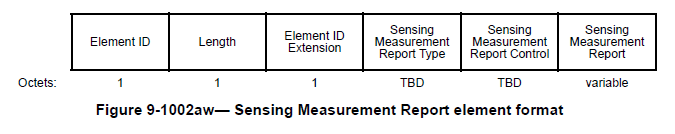 Consistency is needed for Figure 9-1002v, Figure 9-1002aw and Table 9-401s. Option 1Set the length of Sensing Measurement Report Type field in Figure 9-1002av to 8 bits and do not modify Figure 9-1002aw and Table 9-401s at this stage. Modify them together in next round CC.Option 2Set the length of Sensing Measurement Report Type field to 3 bits, modify Figure 9-1002aw and Table 9-401s accordingly.The problem is that the modification of Figure 9-1002aw is not related to the CIDs in this document.Option 3Set the length of Sensing Measurement Report Type field to 3 bits and modify Table 9-401s accordingly.Modify Figure 9-1002aw in next round CC.Discussion end Instructions to the editor: please make the following changes to P44L54 in the subclause 9.4.2.317 Sensing Measurement Parameters element in D0.2 as shown below:Figure 9-1002au – Sensing Measurement Parameters element format Figure 9-1002av – Sensing Measurement Parameters field format Instructions to the editor: please make the following changes to P45L13 in the subclause 9.4.2.317 Sensing Measurement Parameters element in D0.2 as shown below:The Sensing Measurement Report Type subfield is set to a number that identifies the type of sensing measurement report being requested. The types of sensing measurement report that have been allocated are defined in Table 9-401s (Sensing Measurement Report Type field definition)(#217, #255, #587, #837, #902,#488). If the sensing initiator is a sensing receiver, the Sensing Measurement Report Type subfield is reserved(#667).Instructions to the editor: please make the following changes to P45L49 in the subclause 9.4.2.318 Sensing Measurement Report element in D0.2 as shown below:Table 9-401s - Sensing Measurement Report Type subfield definitionReference: TGbf Draft 0.2.CC40 CR for CIDs 7, 470, and 509CC40 CR for CIDs 7, 470, and 509CC40 CR for CIDs 7, 470, and 509CC40 CR for CIDs 7, 470, and 509CC40 CR for CIDs 7, 470, and 509Date:  2022.07.26Date:  2022.07.26Date:  2022.07.26Date:  2022.07.26Date:  2022.07.26Author(s):Author(s):Author(s):Author(s):Author(s):NameCompanyAddressPhoneemailRui DuHuawei TechnologiesH3, Huawei Base, Shenzhen, Guangdong, China, 518129Ray.du@huawei.comNarengerileHuawei TechnologiesMengshi HuHuawei TechnologiesCIDPage.LineClause NumberCommentProposed ChangeResolution733.459.4.2.317Measurement report type, field needs to define the sensing measurment report types that need to be used in 11bf.Measurement report type' needs to include different CSI reports that are agreed upon to be indicated as the measurement report type.REVISED. The group agreed that CSI is the only measurement report type in 11bf.Table 9-401s has been referenced as the definition of Sensing Measurement Report Type subfield. TGbf Editor make changes specified in 22/1206r.47033.239.4.2.317CSI Feedback Support is missingCreate 1 bit CSI Feedback Support parameter subfield in Figure 9-1002avREJECTED.Sensing Measurement Report field can indicate it. 50933.299.4.2.317In Figure 9-1002av, the size of Measurement Report Type is TBD. Define the report type and the size of this field.as in commentREVISED.The size and definition of Measurement Report Type subfields have been added in Draft 0.2.TGbf Editor make changes specified in 22/1206r.Value(#257) Sensing Measurement Type0CSI1-Reserved 